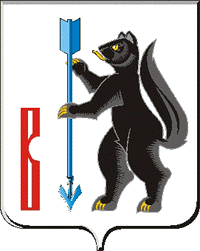 АДМИНИСТРАЦИЯ ГОРОДСКОГО ОКРУГА ВЕРХОТУРСКИЙП О С Т А Н О В Л Е Н И Еот 13.10.2021г. № 783г. Верхотурье  О внесении изменений в муниципальную программу «Формирование современной городской среды на территории городского округа Верхотурский на 2018 -2024 годы»,  утвержденную постановлением Администрации городского округа Верхотурский от 17.10.2017г. № 799	В соответствии с Паспортом национального проекта» Жилье и городская среда», паспортом Федерального  проекта «Формирование комфортной городской среды», постановлением Правительства Российской Федерации от  9 февраля 2019 г. № 106 «О внесении изменений в приложение № 15 к Государственной программе Российской Федерации "Обеспечение доступным и комфортным жильем и коммунальными услугами граждан Российской Федерации", постановлением Правительства Российской Федерации от 10.02.2017 № 169 «Об утверждении правил предоставления и распределения субсидий из федерального бюджета бюджетам субъектам Российской Федерации на поддержку государственных программ субъектов Российской Федерации и муниципальных программ формирования современной городской среды», приказом Министерства строительства и жилищно-коммунального хозяйства Российской Федерации от 06.04.2017 № 691/пр «Об утверждении методических рекомендаций по подготовке государственных и муниципальных программ формирования современной городской среды в рамках реализации приоритетного национального проекта «Формирование комфортной городской среды на 2018 – 2024 годы», приказом Министерства строительства и жилищно-коммунального хозяйства Российской Федерации от 13.04.2017 № 711/пр «Об утверждении методических рекомендаций для подготовки правил благоустройства территорий поселений, городских округов, внутригородских районов», Постановлением Правительства Свердловской области от 31.10.2017 № 805-ПП «Об утверждении государственной программы Свердловской области "Формирование современной городской среды на территории Свердловской области на 2018 - 2024 годы", Постановлением Правительства Свердловской области от 16.01.2020 г. № 10-ПП «О распределении субсидий и иных межбюджетных трансфертов из областного бюджета бюджетам муниципальных образований, расположенных на территории Свердловской области, в рамках реализации государственной программы Свердловской области «Формирование современной городской среды на территории Свердловской области на 2018-2024 годы», муниципальной программой «Формирование современной городской среды на территории городского округа Верхотурский на 2018-2024 годы», утвержденной постановлением Администрации от 17.10.1017 № 799, руководствуясь Уставом городского округа Верхотурский,ПОСТАНОВЛЯЮ:1.В муниципальную программу "Формирование современной городской среды на территории городского округа Верхотурский на 2018-2024 годы», утвержденную постановлением Администрации городского округа Верхотурский от 17.10.2017г. № 799, внести следующие изменения:1) в паспорте муниципальной программы городского округа Верхотурский Формирование современной городской среды на территории городского округа Верхотурский на 2018-2024 годы»  раздел «Объемы финансирования муниципальной программы по годам реализации, тыс. рублей» изложить в следующей редакции:* – Объемы финансирования за счет средств бюджета Свердловской области являются прогнозными. Финансирование мероприятий Программы осуществляется при наличии утвержденных на эти цели ассигнований и лимитов бюджетных обязательств на текущий год из бюджета Свердловской области и поступления средств из бюджета Свердловской области;**– Объемы финансирования будут уточнены после утверждения бюджета городского округа Верхотурский.2) ресурсное обеспечение муниципальной программы  «Формирование современной городской среды на территории городского округа Верхотурский на 2018-2024 годы» изложить в новой редакции, в соответствии с приложением к настоящему постановлению.2.Опубликовать  настоящее постановление в информационном бюллетене «Верхотурская неделя» и разместить на официальном сайте городского округа Верхотурский. 3.Контроль  исполнения настоящего постановления оставляю за собой.Главагородского округа Верхотурский                                                         А.Г. ЛихановОбъемы финансирования муниципальной программы по годам реализации, тыс.руб.ВСЕГО: В том числе: – 665585,42 тыс. руб., из них:федеральный бюджет: 0,0 тыс. рубобластной бюджет: 257073,9 тыс. руб*.местный бюджет: 103046,42 тыс. руб.**внебюджетные источники: 305465,1 тыс. руб.**2018 – 9897,22 тыс., руб., из них:федеральный бюджет: 0,0 тыс. рубобластной бюджет: 9281,5 тыс. руб*местный бюджет: 521,02 тыс. руб.**внебюджетные источники: 94,7 тыс. руб.**2019 -  95427,6     тыс. руб., из них:федеральный бюджет: 0,0 тыс. руб.областной бюджет: 94562,6 тыс. руб.*местный бюджет:  865,0  тыс. руб.**внебюджетные источники: 0,0 тыс. руб.**2020 –    114356,1 тыс. руб., из них:федеральный бюджет: 0,0 тыс. руб.областной бюджет: 35166,1 тыс. руб.*местный бюджет: 73090,0 тыс. руб.**внебюджетные источники: 6100,0**тыс. руб.**2021 – 109 775,0 тыс. руб., из них:федеральный бюджет: 0,0 тыс. руб.областной бюджет: 101165,7 тыс. руб*.местный бюджет: 5596,6 тыс. руб.**внебюджетные источники: 3012,7 тыс. руб.**2022 – 49130,7  тыс. руб., из них:федеральный бюджет: 0,0 тыс. руб.областной бюджет: 16898,0 тыс. руб.*местный бюджет 22373,8  тыс. руб.**внебюджетные источники: 9858,9  тыс. руб.**2023  – 145999,4  тыс. руб., из них:федеральный бюджет: 0,0 тыс. руб.областной бюджет: 0,0 тыс. руб.*местный бюджет: 300,00  тыс. руб.**внебюджетные источники: 145699,4  тыс. руб.**2024 – 140999,4  тыс. руб., из них:федеральный бюджет: 0,0 тыс. руб.областной бюджет: 0,0 тыс. руб.*местный бюджет: 300,0  тыс. руб.**внебюджетные источники: 140699,4  тыс. руб.**Адрес размещения     
муниципальной      
программы            
в сети Интернет      www. adm-verhotury.ru